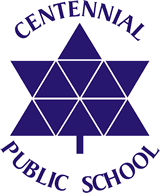 CENTENNIAL PUBLIC SCHOOLLimestone District School Board            120 Norman Rogers Drive, Kingston, Ontario K7M 2R2       Tel: (613) 546-5517   cente@limestone.on.ca    Fax: (613) 546-9228            Principal                                                 Office Administrator               Mr. E. Pattison                  		                      Ms. J. MacWhirterMay 14, 2020Hello Centennial Families,I hope that this letter finds all our Comets well and healthy.  I am writing to you today to let you know that following the 2019-2020 school year, I will be leaving Centennial Public School and transitioning into the role of Principal at Storrington Public School.  Please join me in welcoming Ms. Karen Handley to the Centennial team, who will be assuming the role of Principal.  I know that you will embrace Ms. Handley into the Centennial community and you will show her the same support that you showed me.  I also know that with her guidance and leadership, the work that we’ve accomplished together, will be stepping-stones to future successes.  While this change was unexpected, please know that sometimes the movement of administrators is needed to meet system demands, even in difficult times. Centennial has been a big part of my life over the last couple years and has had a huge impact on my professional development as a Principal.  I truly believe that we are shaped by our experiences and through the relationships we develop.  I feel that I am prepared for this next step in my journey because of my time at Centennial and the support of its community.  Sincerely,Ean PattisonPrincipalCentennial Public SchoolLimestone District School Board